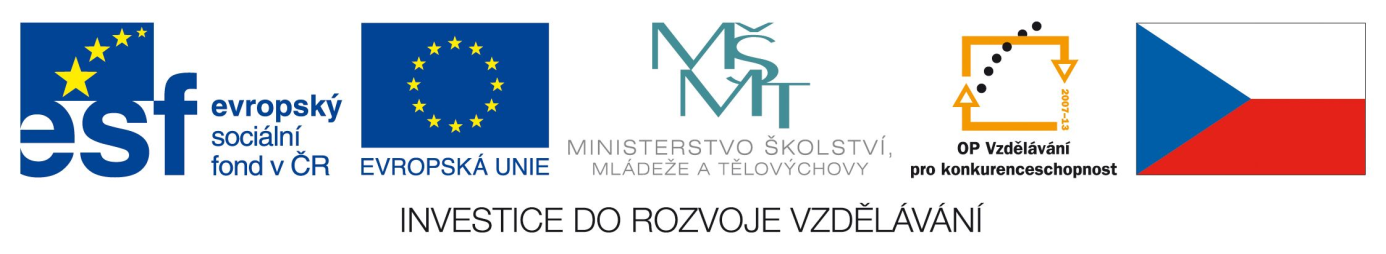 Příloha č. 3  k čj. 9357/2010-42 jednací zadavatele: KRYCÍ LIST NABÍDKY na zakázku hrazenou z projektu TP OP VKZakázka dle ustanovení §18 odst. 3 zákona 137/ 2006 Sb., o veřejných zakázkách, v platném znění.jednací zadavatele: KRYCÍ LIST NABÍDKY na zakázku hrazenou z projektu TP OP VKZakázka dle ustanovení §18 odst. 3 zákona 137/ 2006 Sb., o veřejných zakázkách, v platném znění.jednací zadavatele: KRYCÍ LIST NABÍDKY na zakázku hrazenou z projektu TP OP VKZakázka dle ustanovení §18 odst. 3 zákona 137/ 2006 Sb., o veřejných zakázkách, v platném znění.jednací zadavatele: KRYCÍ LIST NABÍDKY na zakázku hrazenou z projektu TP OP VKZakázka dle ustanovení §18 odst. 3 zákona 137/ 2006 Sb., o veřejných zakázkách, v platném znění. Název zakázky  Analýza faktorů ovlivňujících výsledky žáků ČR ve výzkumu TIMSS 2007Analýza faktorů ovlivňujících výsledky žáků ČR ve výzkumu TIMSS 2007Analýza faktorů ovlivňujících výsledky žáků ČR ve výzkumu TIMSS 2007Název  projektu	Studie a analýzy OP VK IStudie a analýzy OP VK IStudie a analýzy OP VK Ičíslo projektu  /  jednací čísloCZ.1.07/5.1.00/04.00479357/2010-429357/2010-42ZadavatelZadavatelZadavatelZadavatelNázevČR - Ministerstvo školství, mládeže a tělovýchovyČR - Ministerstvo školství, mládeže a tělovýchovyČR - Ministerstvo školství, mládeže a tělovýchovySídloKarmelitská 7, 118 12 Praha 1 Karmelitská 7, 118 12 Praha 1 Karmelitská 7, 118 12 Praha 1 emailmartina.novotna@msmt.czmartina.novotna@msmt.czmartina.novotna@msmt.czIČ000229850002298500022985Osoba oprávněná jednat jménem zadavateleMgr. Ladislav Soucha, pověřen řízením odboru technické pomoci   Mgr. Ladislav Soucha, pověřen řízením odboru technické pomoci   Mgr. Ladislav Soucha, pověřen řízením odboru technické pomoci   Pověřená osoba pro organizační zajištění zakázky:Ing. Martina Novotná   Ing. Martina Novotná   Ing. Martina Novotná   ZájemceZájemceZájemceZájemceNázevSídlo Tel.E-mailIČDIČOsoba oprávněná jednat za zájemceDÍLČÍ HODNOTÍCÍ KRITÉRIA:DÍLČÍ HODNOTÍCÍ KRITÉRIA:DÍLČÍ HODNOTÍCÍ KRITÉRIA:DÍLČÍ HODNOTÍCÍ KRITÉRIA:Nabídková cena = 55%               Nabídková cena = 55%               Nabídková cena = 55%               Kvalita navrženého postupu plnění zakázky = 45%Kvalita navrženého postupu plnění zakázky = 45%Kvalita navrženého postupu plnění zakázky = 45%Cena celkem bez DPHCELKOVÁ cena s DPHZískaný  počet bodůZískaný  počet bodůOsoba oprávněná za zájemce jednatOsoba oprávněná za zájemce jednatOsoba oprávněná za zájemce jednatOsoba oprávněná za zájemce jednatPodpis oprávněné osoby, razítkoTitul, jméno, příjmeníTitul, jméno, příjmeníTitul, jméno, příjmeníTitul, jméno, příjmeníFunkceFunkceFunkceFunkce